La Lección: Los Árboles en la CiudadObjetivo General: Aprender como incorporar los árboles en un plan para una ciudad. Objetivos Específicos: Resolver problemasAprender los pasos básicos para planear una ciudadDiseñar una ciudadAplicar diseños para plantar árboles en la casaTiempo Anticipado: 1 horaRecursos Necesarios: 4-HCCS BU-08039, página 34, 35. Copias de la página 34, el mapa adjuntado de la ciudad, la hoja de práctica  Actividad: Determinar la lugar mejor para cada árbolDiscusión – 10 minutos:Los estudiantes han discutido los árboles en los bosques y en la naturaleza. Ahora, hablamos sobre los árboles en las ciudades. Dales copias de la página 34 a los estudiantes. Ellos deben diseñar el paisaje alrededor de la casa.Explícales que el paisaje puede ser usado para: Reducir la temperaturaMinimizar el viento Reducir el ruidoMejorar la belleza naturalCrear una habitación para la faunaDiscuten sus proyectos creativos. Actividad – 30-40 minutos:Dales copias del mapa de la ciudad. Los estudiantes deben usar los mismos conceptos para decidir dónde deben poner los árboles en la ciudad. Ellos pueden hacer este ejercicio para tarea. Discute los diseños como clase y compáralos a un mapa de la ciudad donde viven ustedes. Después de la discusión, da la hoja adjuntada a los estudiantes. Reúne la hoja cuando ellos están terminados. Referencia (manual de 4-H): Silvicultura – el Manual para  Nivel 2: Alcanza para la Fronda (4-HCCS BU-08039)Criterios Académicos: Hoja de Práctica: Árboles de la Ciudad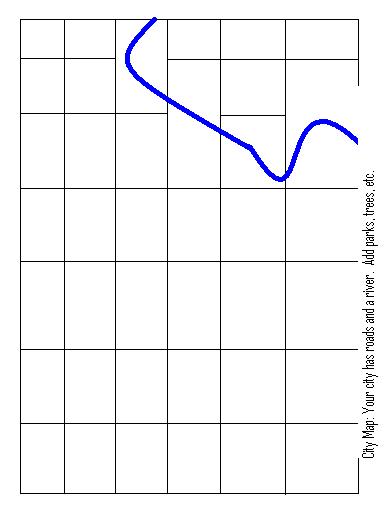 Instrucciones: Escriba las respuestas en oraciones completas.¿Cómo decidiste donde debes poner los árboles? ¿Por qué es importante la locación de los árboles? ¿Cuáles beneficios proveyeren los árboles cerca de tu casa o escuela?¿Cómo puedes ayudar a tus padres a decidir donde debes plantar los árboles en tu yarda? PáginaActividadGradoInglés34-35Los Árboles de la Ciudad6 1.4, 2.4, 4.2, 4.5, 4.8, 4.9, 4.10, 6.1, 6.4, 6.534-35Los Árboles de la Ciudad71.2, 4.1, 4.4, 4.8, 4.9, 4.10, 6.5, 6.8, 6.934-35Los Árboles de la Ciudad81.3, 4.1, 4.7, 4.8, 4.9, 6.1, 6.5, 6.6, 6.7